 Actividad n° 1 Las siguientes actividades se tienen que copiar en el cuaderno de clases (se puede utilizar la imagen para recortar y pegar)Objetivos de las actividades:Resolver problemas de suma y resta con  diferentes significados.Resolver un problema de distribución de partes iguales.Pelotas, sogas y bolsitas.Recuerda realizar el cálculo y escribir la respuesta.Había 28 pelotas de goma y compraron  13 pelotas más. ¿Cuántas pelotas de goma hay ahora?De las 46 bolsitas de arena que hay, 15 están enteras y las demás están un poco descosidas. ¿Cuántas bolsitas hay que reparar?Hay 15 sogas de saltar cortas, 13 medianas y  10 largas. ¿Cuántas sogas de saltar hay entre todas?¿Alcanzan las sogas medianas y largas para cada uno de los 35 chicos de segundo tengan una?El profesor de Educación Física está repartiendo pelotas de vóley y de fútbol para practicar antes de los partidos. Hay tres equipos, y quiere que todos tengan la misma cantidad de pelotas de cada tipo.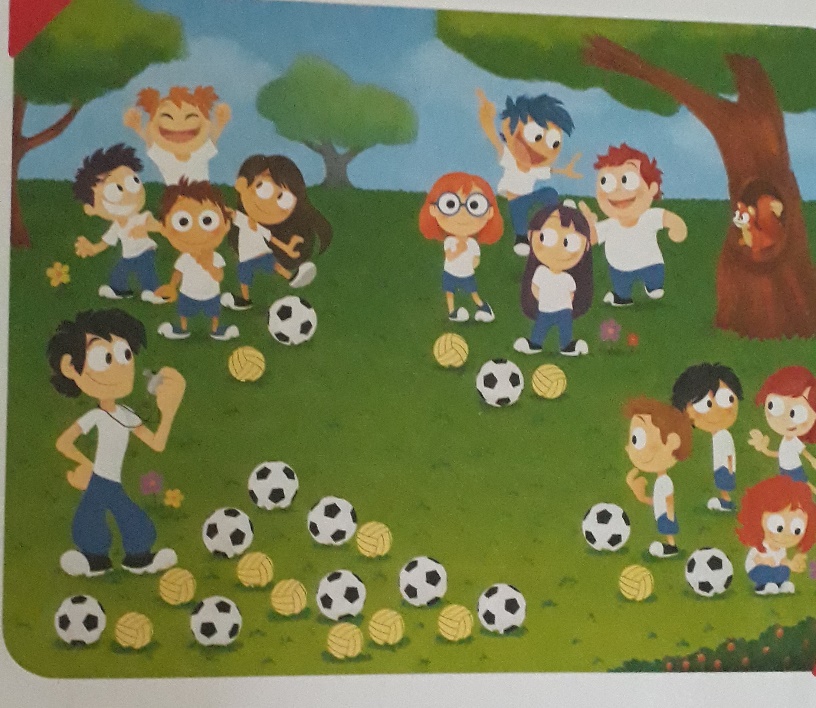 ¿Cuántas pelotas de fútbol tendrá cada equipo?¿Cuántas pelotas de vóley tendrá cada equipo?_____________________________________________